
Referee Registration Form
 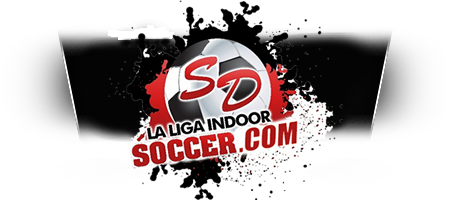 